SHAIKH                       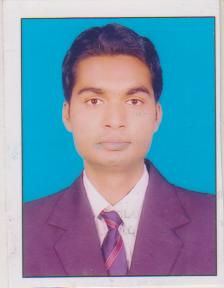 SHAIKH.346212@2freemail.com  Seeking for a challenging career in Marketing and gaining experience in the field to utilize my organizational and marketing skills, in order to increase productivity of organization.A highly organized and confident professional with Marketing Background .Deep understanding of Marketing arena withfocus on delivering business solutions; Persuasive communicator with Ability to establish long term positive relationship with people at any level of business and management; highly ethical, trustworthy and discreet;Strong communication skillsTeam PlayerStrong Analytical SkillsConvincing AbilityWillingness to LearnStrong Interpersonal SkillsAcademic CredentialsBachelor of pharmacy from University of Pune in 2011 with First classXII from Maharashtra State Board, India in 2007 with Second classX from Maharashtra State Board, India in 2005 with Second ClassCompetency Matrix		Corporate Level Generic StrategiesMarketing and Advertising PlanningPortfolio StrategiesClient ServicingInventory Control & ManagementBrand ManagementOperations ManagementComputer SkillsOperating Systems : Windows.Tools : MS Excel, MS Word, MS PowerPoint.	Professional ExperienceFOURRTS INDIA PHARMACEUTICALS:Presently working in Fourrts India Pharmaceutical since oct-2011.	ACHIVEMENTSIncrease the business with an ethical ways and means with innovative ideas.Secured No. 1 position Across Maharashtra for brand Sale UBICAR.Got awarded for the highest sale of Argin Sachet in Mumbai. Successfully running regional CME’s in Thane.Key Deliverables: Branding / Public Relation / Corporate Business Development / Event Management.Working with Developing Strategies for Brand PromotionActively Involved in Public Relation and Relationship Marketing ActivitiesPlanning Organizing and Executing Timely Events, Conferences and Developing Links for Future Corporate Business Development.Involved in Rigorous Customer Relation Marketing ActivitiesInvolved in Quality Management.Expertise in Pharmacy inventory, Billing, and over all data MiscellaneousActive interests in Cricket and Fitness & Health trainingConstantly updating with world politics, economic activities and financial marketsI am fond of making new friends and developing new contacts.Personal DetailsLanguages Known :	English, Urdu, Hindi and Marathi                                               Marital Status:               	Single                                               Nationality:		Indian                                               Driving License:                Indian